National Conservation LandsScience PlanforSanta Rosa and San Jacinto MountainsNational MonumentFebruary 2016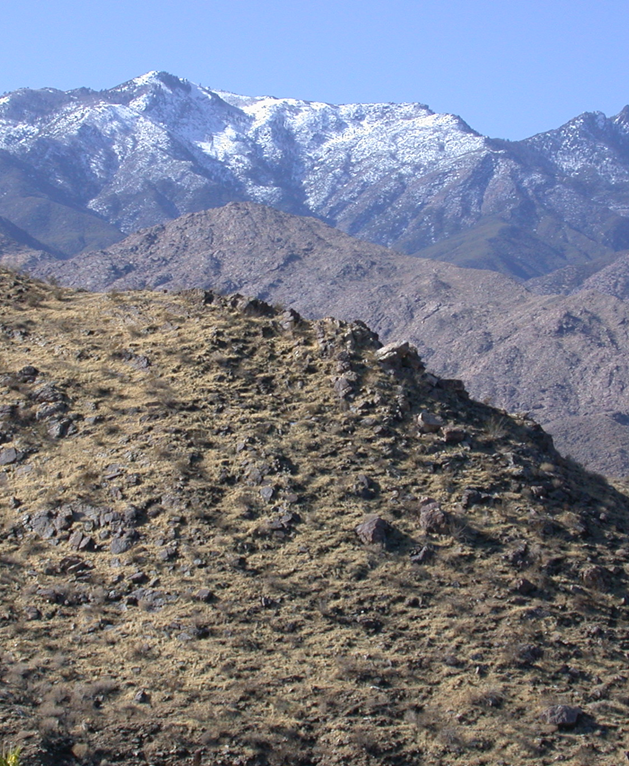 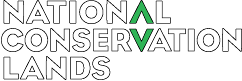 U.S. Department of the InteriorBureau of Land ManagementCalifornia State OfficeCalifornia Desert DistrictPalm Springs-South Coast Field OfficeSanta Rosa and San Jacinto Mountains National Monument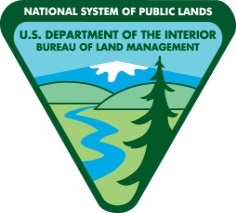 U.S. Department of AgricultureForest ServicePacific Southwest Region (Region 5)San Bernardino National ForestSan Jacinto Ranger DistrictSanta Rosa and San Jacinto Mountains National Monument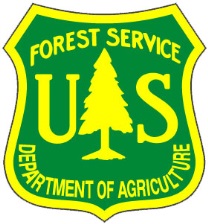 For purposes of this science plan, administrative direction established by the Bureau of Land Management as it relates to fostering science for the National Landscape Conservation System/National Conservation Lands is considered applicable to National Forest System lands within the Santa Rosa and San Jacinto Mountains National Monument to the extent it is consistent with U.S. Department of Agriculture and Forest Service policies, land use plans, and other applicable management direction.National Conservation LandsScience PlanforSanta Rosa and San Jacinto Mountains National MonumentFebruary 2016prepared by University of California Riverside Center for Conservation Biologywith funding from Bureau of Land Management National Conservation Lands Research Support Program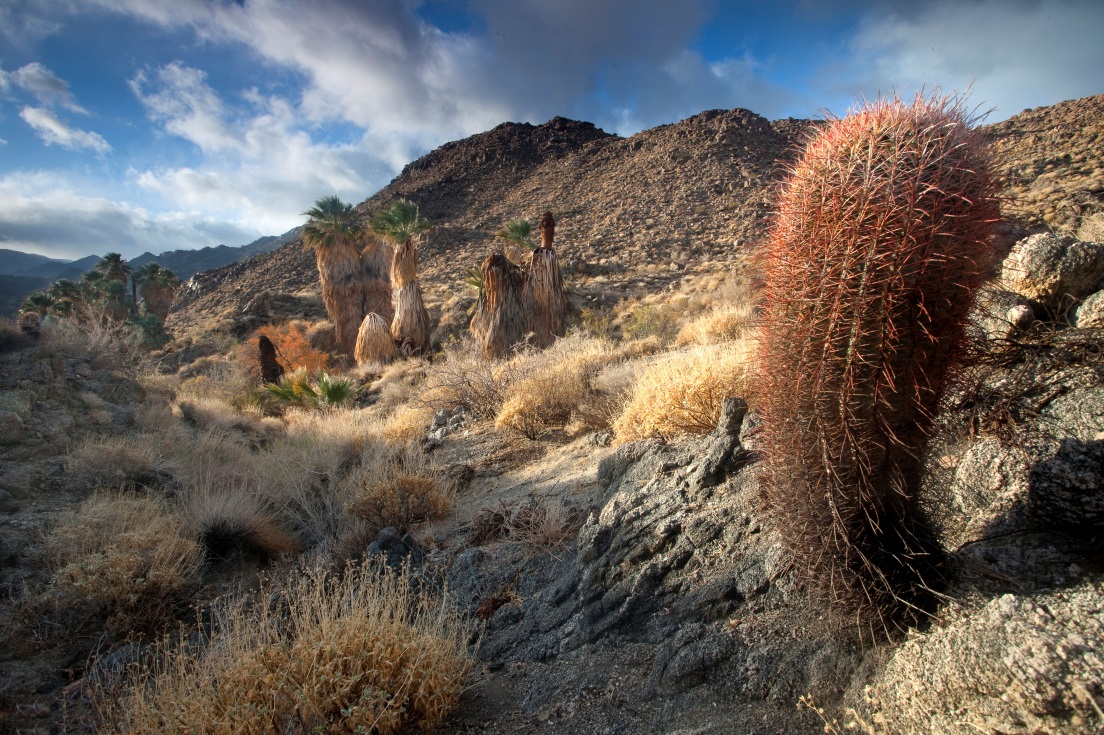 Barrel cactus and palm oases along the Art Smith TrailNational Conservation LandsScience PlanforSanta Rosa and San Jacinto MountainsNational MonumentAPPROVED:__________________________________Jim Foote, Monument ManagerSanta Rosa and San Jacinto Mountains National Monument__________________________________		__________________________________John R. Kalish, Field Manager				Arturo Delgado, District RangerPalm Springs-South Coast Field Office			San Jacinto Ranger DistrictUSDI Bureau of Land Management			San Bernardino National Forest							USDA Forest Service__________________________________		__________________________________Teri Raml, District Manager				Jody Noiron, Forest SupervisorCalifornia Desert District				San Bernardino National ForestUSDI Bureau of Land Management			USDA Forest Service***EXECUTIVE SUMMARYThe Santa Rosa and San Jacinto Mountains National Monument (hereafter “the Monument”) is embedded in a diverse landscape with unparalleled topographic diversity that then supports a rich assemblage of plants and animals. This biological richness is situated adjacent to the densely populated, and growing, Coachella Valley. Suburban neighborhoods and agriculture on the valley floor create a potential threat in the form of invasive non-indigenous plants and feral animals. This anthropogenic landscape isolates the Monument from protected natural areas to the east and north. Additional threats come from beyond the immediate region. Smog from the Los Angeles Basin can provide nutrients in the form of nitrogen that give advantages to non-indigenous grasses that promote the spread and increased frequency of wildfires. Climate change presents an overarching threat, one with unpredictable outcomes: will there be extensive extinctions, or will most species be able to redistribute themselves along the complex elevational gradients of the Monument? A central component of the science plan is to identify pressing research needs and hypotheses that when answered and tested will lead to improved management practices for ensuring that the natural and cultural resources and recreational opportunities of the Monument are protected. The science mission for the Monument is to identify, prioritize, and answer questions in a research and monitoring framework that will support management of the natural resources and recreational opportunities found therein and across the larger landscape. Since there are many hundreds of floral and faunal species found within the Monument, an initial step in developing the science plan was to convene a working group comprised of local scientists, naturalists, and other interested and knowledgeable individuals to narrow the list of species to a manageable number (32), ensuring the identified species collectively capture many of the life history traits, elevational distributions, and potential sensitivity or resilience to threats facing the Monument. Understanding the effects of potential stressors/threats to overall Monument resources begins with an understanding of how those stressors impact each of the 32 identified species. To aid managers and landowners in assessing species-level science priorities, two independent methodologies or tools are utilized in this science plan for objectively assigning extinction risks to a changing environment. Each tool provides information that should be considered hypotheses, not measured outcomes. One or both of these tools were applied to assess the risk the 32 identified species face with regard to a changing environment, specifically climate change. Availability of sufficient current location data and/or peer-reviewed research determined which (or both) assessment tools were employed. One of those tools is a vulnerability assessment (VA) which uses available scientific literature to identify species’ vulnerabilities to change, and strives to leverage that information to predict species’ sensitivity to changing habitat conditions. The VA questionnaire is presented in Appendix B; responses to this questionnaire are provided in Appendix C. Another tool in assessing species’ sensitivity to changing conditions is habitat suitability modeling. This approach statistically combines environmental variables at known species’ locations, such as climate and terrain, to model the complex interaction of factors that constrain a species’ distribution. Habitat suitability models for selected species are presented in Appendix D. While VAs are species-based using available information regarding a species physiology and habitat needs to identify potential mechanisms that may result in a species’ sensitivity or resilience to shifting conditions, regardless of a particular location or region, habitat suitability models are both species and place-based, using species’ location data to construct a spatial model that synthesizes features selected by that species in that area.Results from one or both of these modeling approaches include the identification of species with the greatest risk to environmental change within the Monument, especially from climate change. Highest ranked at-risk species include single-leaf pinyon pine, red shank (ribbonwood), Jeffrey pine, California juniper, bigberry manzanita, Peninsular bighorn sheep, coast horned lizards, and desert tortoises. Species with modeled low risk from climate change include creosote bush, desert agave, brittlebush, and desert spiny lizards.A science plan that informs management must be able to identify changes in resource conditions that might warrant shifts in current management practices. These data needs are at two scales: broad patterns in vegetation composition at a landscape scale, and finer-scale shifts in the distribution of species’ populations or impacts to cultural resources. Vegetation mapping is the highest value task for creating a critical baseline to measure future landscape-scale changes within the Monument. Its long-term value will be in the repeated mapping efforts at 5-8 year intervals.Finer-scale vegetation mapping that looks at potential changes in species composition, beyond broad vegetation shifts, could become an expansion of the annual data collection surveys of the Deep Canyon Transect now conducted by University of California biologists. However, expanding that survey methodology in a sustainable manner will require more “boots on the ground.” One option could be to engage and train volunteer citizen scientists to monitor a series of transects placed along the extensive non-motorized trail system within the Monument. This approach could serve multiple objectives such as collecting data on natural resource conditions, monitoring trail use, and fostering citizen stewardship for the Monument’s objects and values. These data would be tied to precise GPS records and photographs, allowing the data to be sorted by accuracy, dates, times, and locations to give the data greater comparability. Citizen scientists could be organized and trained through Friends of the Desert Mountains, the Monument’s primary nonprofit support organization. An additional high priority is to continue monitoring water sources within the Monument. These water sources are critical for many wildlife species, and may be impacted by climate change. Resurveys every 5-10 years are recommended.Concurrent with any system of collecting data that track conditions of the Monument’s resources is the need for a database system to archive those data and provide for such data to be readily retrieved and evaluated. Such a natural diversity database should serve all users and potentially be housed in several locations (BLM, Forest Service, Deep Canyon Desert Research Station, UC Riverside), although the inclusion of any sensitive cultural resource locations would need to be kept separately and housed with the appropriate Native American tribes and federal agencies.Table of ContentsSECTION 1:  INTRODUCTIONThe Santa Rosa and San Jacinto Mountains National Monument was established on October 24, 2000, by and act of Congress (Public Law 106-351) “[i]n order to preserve the nationally significant biological, cultural, recreational, geological, educational, and scientific values found in the Santa Rosa and San Jacinto Mountains and to secure now and for future generations the opportunity to experience and enjoy the magnificent vistas, wildlife, land forms, and natural and cultural resources in these mountains and to recreate therein …” This bipartisan legislation established the first Congressionally-designated national monument to be jointly managed by the BLM and the Forest Service.  The Monument is located approximately 100 miles east of the City of Los Angeles, and within what is considered by the U.S. Census Bureau as the “Greater Los Angeles area” comprised of the Counties of Los Angeles, Ventura, Orange, San Bernardino, and Riverside with a combined population of about 18 million people (but excluding nearby San Diego and Imperial Counties with their combined population of over three million people). The Greater Los Angeles area constitutes the second largest metropolitan region in the United States behind the New York metropolitan area. Consequently, and of particular note, the Monument is within a three-hour drive or less of 21 million people. As increasing numbers of this resident population “discover” the Monument, along with visitors from outside the region, ensuring the objects and values found within the Monument are conserved may concomitantly be increasingly challenging. Visit www.palmspringslife.com/santarosa for an interactive version of this map.Establishment of the NLCSThe National Landscape Conservation System (NLCS), also referred to as the National Conservation Lands, was created in 2000, but its roots go back further. The beginnings of the NLCS may be traced to 1970 when Congress created the King Range National Conservation Area on the northern California coast and gave the BLM responsibility for its management. BLM’s authority to protect natural and cultural resources was fortified by passage of the Federal Land Policy and Management Act of 1976 (FLPMA) which set the BLM on an interdisciplinary course of multiple-use and sustained-yield management “… in a manner that will protect the quality of scientific, scenic, historical, ecological, environmental, air and atmospheric, water resource and archaeological values.”Former Secretary of the Interior Bruce Babbitt became a believer in BLM’s ability to manage land with outstanding values during a trip to southern California’s Mojave Desert in 1993. Over the next several years, Secretary Babbitt continued to work with the President, Congress, and local communities to designate additional areas through legislation or presidential proclamation, with one important change. Instead of transferring these special places to another agency, the BLM was to retain stewardship over the designated areas and be given the chance to demonstrate its capability to manage, in concert with the public, the stunning landscapes of the West.The concept of a special BLM system of lands with a dominant conservation mission began to take shape, culminating in a Secretarial Order signed in 2000. In that Order, Secretary Babbitt created the NLCS within BLM to include lands, rivers, and trails designated by acts of Congress or presidential proclamations under authority of the 1906 Antiquities Act. Bipartisan passage of the Omnibus Public Land Management Act of 2009 permanently established the NLCS “… to conserve, protect and restore nationally significant landscapes that have outstanding cultural, ecological, and scientific values for the benefit of current and future generations.” So where does the NLCS fit and how does the balancing act required by multiple-use and sustained-yield principles affect the NLCS? The authors of FLPMA included an astute exception: management activities must abide by those principles, except “… where a tract of such public land has been dedicated to specific uses according to any other provisions of law it shall be managed in accordance with such law.” That means in some places, conservation may be elevated over development or production if a law identifies conservation as the primary use for which the land is designated. On the protection end of the multiple-use spectrum, NLCS areas are designated by act of Congress or presidential proclamation to conserve, protect, and restore specified natural and cultural values. Valid existing rights are honored, and the designating legislation or proclamation may specify allowable uses such as grazing, oil and gas development, and recreation, or uses that are not allowed. Beyond that, the BLM may consider other uses within the NLCS to the extent they are in harmony with the conservation and protection of NLCS objects and values.SECTION 2:  LEGISLATIVE AND ADMINISTRATIVE DIRECTIONAs part of the NLCS or National Conservation Lands, the Monument is required to create a science plan that encourages science within the Monument, effects positive change in managing at the landscape level, and promotes communications about science and cooperative conservation. The administrative foundation for this direction has many layers as described below. from Santa Rosa and San Jacinto Mountains National Monument Act of 2000 (Public Law-106-351, October 24, 2000)Section 2(b) ESTABLISHMENT AND PURPOSES.—In order to preserve the nationally significant biological, cultural, recreational, geological, educational, and scientific values found in the Santa Rosa and San Jacinto Mountains and to secure now and for future generations the opportunity to experience and enjoy the magnificent vistas, wildlife, land forms, and natural and cultural resources in these mountains and to recreate therein, there is hereby designated the Santa Rosa and San Jacinto Mountains National Monument.from BLM’s National Landscape Conservation System 15-Year Strategy, 2010-2025:The BLM’s vision for the NLCS is to be a world leader in conservation by protecting landscapes, applying evolving knowledge, and bringing people together to share stewardship of the land.Theme 1: Ensuring the Conservation, Protection, and Restoration of NLCS ValuesIn this theme, the focus is on ensuring that BLM management of NLCS lands is guided by the purposes for which the lands were designated and on using science to further conservation, protection, and restoration of these landscapes, while providing opportunities for compatible public use and enjoyment.Goal 1C: Provide a scientific foundation for decision-making.In concert with the BLM National Science Strategy, develop and implement science strategies for NLCS areas (with emphasis on Monuments, National Conservation Areas, and areas of special scientific importance), as well as for the system as a whole, to identify research needs and incorporate physical, biological, and social science into management, decision-making, and outreach.Promote the NLCS to universities and research institutions as a major research resource consistent with the protection of NLCS values. Emphasize projects that meet identified NLCS research needs.Participate and more effectively utilize existing national networks such as the Cooperative Ecosystem Studies Unit (CESU) to support research and share scientific information that can be applied to NLCS management.Promote a better understanding of the importance and value of science in decision-making and ensure that research results are readily available to BLM managers, staff, and the public.Establish an NLCS Science Team to facilitate interagency and cross-directorate scientific collaboration, promote science, disseminate research results, and integrate science into NLCS and BLM management. Utilize the sound science and peer-reviewed scientific research developed by the U.S. Forest Service, Fish and Wildlife Service, National Park Service, and other federal agencies, and integrate this research information into the NLCS where appropriate.Goal 1D: Use the NLCS as an outdoor laboratory and demonstration center for new and innovative management and business processes that aid in the conservation, protection, and restoration of NLCS areas.Enhance the role of science partnerships in resource management and the engagement of the public to assist with scientific work (citizen science).Promote use of the NLCS as an outdoor laboratory for enhancing conservation of natural and cultural resources, consistent with the designating legislation or presidential proclamation. Promote opportunities to share these practices (for example, online forums, publications, training, workshops, conferences) for application on NLCS and other BLM lands.Use the NLCS to showcase emerging technology and innovative management practices.from BLM-California’s National Conservation Lands Five-Year Strategy, 2013-2018:This BLM-California strategy is designed to provide a starting point for discussions with partners, stakeholders, and members of the public to get their views on what is needed to ensure wise management of public resources on National Conservation Lands, and what role and actions they can take to support and contribute to the management of these special places. Theme 1: Ensuring the Conservation, Protection, and Restoration of National Conservation Lands ValuesEnact conservation measures within the National Conservation Lands, use science to further conservation, and provide uses compatible with the National Conservation Lands resources and values.Goal 1B: Expand understanding of the National Conservation Lands values through assessment, inventory, and monitoring.State Level Actions:Continue baseline inventories of natural and cultural resources on National Conservation Lands.b.	Inventory the resources, objects, and values for which national monuments, national conservation areas, and similar designations were established.5.	Develop citizen science partnerships to involve California’s young people and local residents in National Conservation Lands gateway communities.Goal 1C: Provide a scientific foundation for decision-making.State Level Actions:Establish a Science Team consisting of BLM staff, university researchers, and other scientists to develop a California science strategy that includes assessments of ecosystem vulnerabilities and research needs.Complete inventories of National Conservation Lands natural and cultural resources.Prioritize applied research for basing mitigation and adaptation actions under changing climate conditions and monitoring that determines effectiveness of management actions.Support data needs for ecosystem-process models used to forecast environmental changes.Collaborate with National Conservation Land units from the same ecoregion in adjacent states and with similarly protected areas in Baja California and Sonora, Mexico to enhance understanding of ecological and sociological processes of National Conservation Lands in each California ecoregion of California.Make research results readily available to BLM staff, partners, and the public.Distribute significant research findings that meet the Department of the Interior’s and the BLM’s science standards through state and unit webpages.Strengthen and expand existing partnerships with U.S. Geological Survey, Natural Resource Conservation Service, U.S. Forest Service Research Stations, Landscape Conservation Collaboratives, Cooperative Ecosystem Study Units, Joint Ventures, and others.Expand opportunities for volunteers and youth corps teams to work with scientists conducting research and monitoring on National Conservation Lands.from BLM Manual 6220—National Monuments, National Conservation Areas, and Similar Designations (July 2012):The purpose of this manual is to provide guidance to BLM personnel on managing BLM public lands that are components of the BLM’s NLCS and that have been designated by Congress or the President as National Monuments, National Conservation Areas (NCAs), and similar designations. National program policies that are generally applicable to BLM public lands apply to NLCS components to the extent that they are consistent with the designating proclamation or legislation, other applicable law, and BLM policy.The BLM’s objectives in implementing this policy are, in part, to utilize science, local knowledge, partnerships, and volunteers to effectively manage Monuments and NCAs.Section 1.6 Policy—M. ScienceScience and the scientific process will inform and guide management decisions concerning Monuments and NCAs in order to enhance the conservation, protection, and restoration of the values for which these lands were designated.The BLM will promote Monuments and NCAs as sites for scientific research, including research incorporating youth and citizen scientists, so long as such research does not conflict with the conservation, protection, and restoration of these lands.Each Monument and NCA must develop and regularly update a science plan in coordination with the Washington Office NLCS Science Program. Science plans must include sections on:the scientific mission of the unit;the scientific background of the unit;the identification and prioritization of management questions and science needs, including:investigations of the values for which the Monuments and NCAs were designated;assessment, inventory, and monitoring needs;science that addresses restoration needs; andlandscape-level issues;the unit’s plan to meet science needs, often in coordination with partners;the development and application of scientific protocols for the unit, including authorizing and tracking research projects;the organization of scientific reports in order to facilitate communication of scientific findings throughout the BLM, with partners, and with the public; this section of the plan must include:a bibliographic list of completed reports from science on the unit; andany syntheses of relevant scientific information;the plan for integrating science into management.from BLM Manual 6340—Management of Designated Wilderness Areas (July 2012):The purpose of this manual is to provide guidance to BLM personnel on managing BLM lands that have been designated by Congress as part of the National Wilderness Preservation System. These lands are also managed as part of the BLM’s NLCS. The BLM’s objectives in implementing this policy are, in part, to manage wilderness for the public purposes of recreational, scenic, scientific, education, conservation, and historic use while preserving wilderness character.Section 2(a) of the Wilderness Act includes “… gathering and dissemination of information regarding their use and enjoyment …” as part of the necessary administration of wilderness areas. In addition, Section 2(c) lists “scientific” as one of the supplemental values that may be found as Unique or Other Features of wilderness character. Section 4(d)(2) provides that “nothing in this Act shall prevent … gathering information about … resources, if such activity is carried on in a manner compatible with the preservation of the wilderness.” The public purpose of scientific use recognizes the value of research activities that are necessary for wilderness management or can best be accomplished in wilderness. The public purpose of scientific use includes gathering information about the effects of outside forces on wilderness. The BLM may approve an otherwise prohibited use for the purposes of scientific research only if a suitable location outside wilderness cannot be found, the prohibited use is the minimum necessary to successfully complete research, and the information to be gathered through the research is necessary for the management of the area as wilderness or is essential to protect human health and safety. Section 1.6 Policy—C. Managing Resources and Resource Uses in Wilderness—14. ResearchWilderness offers important and unique opportunities for biophysical and social science research in areas that are relatively unmodified by modern people; these studies may improve wilderness stewardship and benefit both science and society. Educational benefits derived from such research can be significant. All research in wilderness will be managed to minimize impairment of wilderness character through the use of the MRDG [Minimum Requirements Decision Guide] and applicable NEPA analysis. Though its use is not required for BLM managers, A Framework to Evaluate Proposals for Scientific Activities in Wilderness (U.S. Forest Service General Technical Report RMRS-GTR-234WWW) may be of assistance to both managers and researchers in developing and analyzing research proposals.from Forest Service Strategic Plan FY2015-2020:The Forest Service is the Nation’s foremost federal forestry organization, providing leadership in the management, protection, use, research, and stewardship of natural and cultural resources on our country’s vast forests and grasslands. Strategic Goal: Sustain Our Nation’s Forests and GrasslandsOutcome: Forest and grassland ecosystems are resilient and adaptive in a changing environment.As forests and grasslands continue to change, so does the agency’s understanding of complex ecological processes and the effects of Forest Service management actions on natural resources. New information and knowledge are constantly acquired through scientific inquiry and through the agency’s experience in managing natural resources. When this knowledge is applied, land management practices become more effective, helping to make ecosystems more resilient. Long-term conservation across landownership boundaries, through collaborative partnerships, and via knowledge transfer can enhance the natural functions of the land. It can also contribute to sustainability—the ability of forests and grasslands to produce goods and services that people want and need, both now and in the future. The agency’s commitment to long-term sustainability will help maintain healthy, resilient, and productive forests and grasslands for future generations.Strategic Objective A: Foster resilient, adaptive ecosystems to mitigate climate change.Many land areas are particularly susceptible to insects, disease, and wildfire. Climate change is exacerbating these challenges. Coordinated inventory, monitoring, and assessments support Forest Service’s prioritization of the areas of greatest concern and need for investment. Forest Service managers use the best available science and information to understand and respond to integrated ecological, social, cultural, and economic dynamics.Means and Strategies for Accomplishing Strategic Objective A (in part):Use information from climate change vulnerability assessments to inform adaptive management strategies.Develop and apply detection, prediction, prevention, mitigation, treatment, restoration, and climate change adaptation methods, technologies, and strategies for addressing disturbances such as wildfire, human uses, invasive species, insects, extreme weather events, and changing climatic conditions.Coordinate inventory, monitoring, and assessment activities across all lands to improve adaptive management of natural resources.Strategic Goal: Apply Knowledge GloballyOutcome: Natural resource decision-making is improved through the use of reliable information and applications.Through intellectual inquiry and knowledge transfer, the Forest Service provides land managers and others with better information, applications, and tools for improved resource management and decision-making. By advancing the agency’s fundamental understanding of forests and grasslands, better informed decisions can be made that better achieve Forest Service goals. To increase understanding of forests and grasslands, the agency’s knowledge of complex environmental processes, biological and physical conditions, resource uses, human and social dimensions, the economic value of resources, and the interconnections among all these elements is constantly improving.To continue the agency’s advancement, there is a need to improve knowledge-sharing globally across disciplines and jurisdictional boundaries. By exchanging scientific results, natural resource assessments, management trends, innovations, and best practices across natural resource management disciplines and jurisdictional boundaries, the agency will gain the information needed to sustain and improve the Nation’s forests and grasslands. The transfer of knowledge, technology, and applications will help the global natural resource community make better management decisions in a collective effort to care for all lands and deliver sustainable benefits to people.Strategic Objective G: Advance knowledge.The Forest Service conducts highly integrated research at various geographic scales to address issues of environmental and social concern. The agency’s products and services provide for timely analyses of scientifically sound information and lead to better informed management decisions. Although uncertainty is inherent, resource management decisions and outcomes can be improved by using the best available information. Cutting-edge research, monitoring, and assessment activities will continue to enable the agency to reduce uncertainty by interpreting emerging results and translating them into practical knowledge. As land managers, policymakers, and other users incorporate the scientific discoveries and new knowledge into their decision frameworks, more effective operational guidelines, forest and grassland management, land management plans, natural resource policymaking, and other constructive improvements can be expected.Means and Strategies for Accomplishing Strategic Objective G (in part):Regularly review research and development needs and set priorities.Continue information collection and sharing through the forest inventory and analysis program and implementation of the national inventory, monitoring, and assessment strategy.Identify priority resource management requirements and core social, economic, and ecological information needs for the agency.Find effective ways of communicating resource data and new knowledge and making it widely available.The Monument’s designating legislation (Santa Rosa and San Jacinto Mountains National Monument Act of 2000) and subsequent legislation directly affecting the Monument (Omnibus Public Land Management Act of 2009) are provided in Appendix A. Legislative and administrative direction resources are identified in Section 10. Monument management planIn 1976, Congress passed the Federal Land Policy and Management Act (FLPMA), a law to direct the management of BLM-administered public lands of the United States. In that law, Section 601 established the California Desert Conservation Area (CDCA) “to provide for the immediate and future protection and administration of the public lands in the California desert within the framework of a program of multiple use and sustained yield, and the maintenance of environmental quality.” The CDCA boundary encompasses about 25 million acres, of which approximately 12 million acres are public lands administered by the BLM. FLPMA also directed the Secretary of the Interior to prepare and implement a comprehensive, long-range plan for the management, use, development, and protection of the public lands within the CDCA. Congress mandated that such plan “shall take into account the principles of multiple use and sustained yield in providing for resource use and development, including, but not limited to, maintenance of environmental quality, rights-of-way, and mineral development,” and that such plan shall be completed and implementation thereof initiated on or before September 30, 1980. Since then, the CDCA Plan has been amended on many occasions to reflect changed conditions and circumstances, and provide for more effective and efficient management of public lands. The San Bernardino Forest Reserve was established on February 25, 1893; the San Jacinto Forest Reserve was subsequently established on February 22, 1897. On March 4, 1907, all Forest Reserves were renamed National Forests, but shortly thereafter on July 1, 1908, the San Jacinto National Forest became part of the Cleveland National Forest. The San Bernardino National Forest was reestablished on September 30, 1925, combining National Forest System lands in San Bernardino County from the Angeles National Forest with those in the San Jacinto Mountains from the Cleveland National Forest. The current San Bernardino National Forest encompasses the San Bernardino Mountains, San Jacinto Mountains, and San Gabriel Mountains (within San Bernardino County). The Land and Resource Management Plan describing the strategic direction at the broad program level for managing National Forest System lands and resources within the San Bernardino National Forest was prepared under authority of the Forest and Rangeland Renewable Resources Planning Act of 1974 and the National Forest Management Act of 1976; this plan was last amended in 2014.The Santa Rosa and San Jacinto Mountains National Monument Act of 2000 required that the Secretary of the Interior and the Secretary of Agriculture complete a management plan by October 24, 2003, for the conservation and protection of the Monument consistent with the requirements of the Act. The proposed management plan and final environmental impact statement was made available to the public in October 2003, and approved in February 2004.For BLM-administered lands within the Monument, the Monument’s management plan serves as both a Resource Management Plan (RMP) and an implementation-level plan. On December 27, 2002, the BLM approved the CDCA Plan Amendment for the Coachella Valley, which addresses BLM lands within the Monument. For the purposes of the Monument management plan/RMP, those decisions were brought forward unchanged into the Monument plan, and were not reevaluated. The Monument management plan as it affects federal lands, however, amended the 1980 CDCA Plan in several ways:Recreational ResourcesLaunches of hang gliders, paragliders, ultralights, and similar aircraft from, and landing on, BLM lands within and adjacent to essential Peninsular bighorn sheep habitat in the Monument are not allowed.Discharge of gas and air-propelled weapons and simulated weapons (including paintball and paintball-like weapons) is not allowed within the Monument.Recreational shooting, except for hunting, is not allowed on federal lands within the Monument; hunting shall continue to be permitted according to California Department of Fish and Wildlife regulations.Pets within essential Peninsular bighorn sheep habitat are allowed in designated areas only, and must be on a leash; owners are required to collect and properly dispose of their pet’s fecal matter. Pets outside essential Peninsular bighorn sheep habitat are allowed on all federal lands with a leash; owners are required to collect and properly dispose of their pet’s fecal matter. Working dogs may be permitted on federal lands with no leash requirement pursuant to an authorization for use of such lands.Management of Visitation, Facilities, and UsesThe Monument plan establishes various guidelines for facility development, such as direction to develop a Monument architectural theme, to address development on an as-needed basis, to prioritize facility placement in already disturbed areas, and so forth.Acquisition StrategyThe Monument plan establishes certain criteria to supplement existing acquisition policies, such as identifying strategic significance, threat levels, opportunities, and funding availability.While the Monument management plan does not amend the Land and Resource Management Plan (LRMP) for the San Bernardino National Forest, it serves as an operational guide tiered to the LRMP.  Implementation-level decisions, which are applicable to both BLM-administered public lands and National Forest System lands and must be consistent with RMP-level decisions, address the following program areas:Biological Resources. Actions related to this Monument science plan include the following:Inventory public lands to determine distribution of indigenous plant species and non-native species in the Monument to assess protection and eradication needs, respectively.Develop and implement an action plan for eradicating noxious, non-native, and invasive plant and animal species as well as an action plan for reintroducing indigenous species.Work with partner agencies, tribes, and volunteer groups to update existing inventories of plant and animal species occurrence and distribution to establish updated models for habitat and baseline conditions for monitoring.Coordinate special status species management with the California Department of Fish and Wildlife, U.S. Fish and Wildlife Service, researchers, and local jurisdictions to promote consistency, effectiveness, and efficiency of recovery actions and monitoring activities.Encourage research projects designed to enhance management activities which facilitate recovery of sensitive species including federal and State listed species. Scientific Resources. Actions related to this Monument science plan include the following:Maintain current coverage of resources on GIS layers to assist with research and management.Encourage research that promotes the understanding and increased knowledge of the Monument’s resources, so long as proposed research is consistent with the objectives, land health standards, and standards and guidelines for the area of interest.Develop a combined BLM and Forest Service permit system to process and approve permits for research on BLM and National Forest System lands within the Monument. Post a listing of current research within the Monument on the Monument’s website with a link to relevant research information.Facilitate the transfer of research information to the public through periodic science forums.Other. Other implementation-level decisions included in the Monument management plan address cultural resources; recreational resources; geological resources; educational resources; visitation, facilities, and uses; water resources; and adaptive management and monitoring. Specific elements of the plan for these program areas are not herein identified as they do not specifically address science. SECTION 3:  SCIENTIFIC MISSIONNLCS/National Conservation Lands science goals and objectivesThe goals of science within the NLCS are to:gain scientific understanding of NLCS resources and landscapes and the benefits they provide the American public; and apply scientific understanding to management, education, and outreach.A principal objective in achieving these goals is to promote scientific study within NLCS units. NLCS units have been designated by Congress or the President, in part, for their extraordinary scientific resources. Generating knowledge about natural and social resources of the NLCS is the first step toward understanding these treasures. Therefore, projects in the natural and social sciences that take advantage of these resources should be encouraged. Science plans: The framework for how the science goals will be achieved includes the development of science plans for individual NLCS units. These science plans will serve as the basis for acquiring a scientifically defensible assessment of NLCS resources, and are to be based on four areas of emphasis:scientific investigation of natural, social, and cultural resources referred to in each unit’s enabling legislation;studies that directly provide information to be used in BLM and Forest Service decisions; multidisciplinary syntheses of science results for planning and implementation processes; and efforts to communicate scientific findings to the public.Science plans for NLCS units are considered “living” documents and should be revised and updated frequently. Scientific needs that emerge during the course of implementing a science plan may be added to the plan on an as-needed basis to meet the unit’s scientific mission.Definition of science“Science” is often thought of only as research. Rather, science may be in the form of data; synthesis or interpretation of data; resource inventories, assessments, and monitoring; research reports and articles in credible publications; or research results from BLM and Forest Service projects or research providers. Science encompasses social sciences as well as the earth (physical) sciences and biological sciences.To distinguish “science” from other means of collecting and interpreting information, certain components are necessary:start with a question or hypothesis;collect data in an unbiased, repeatable fashion; andinclude peer review to ensure that methods, analyses, and interpretations are defensible.Scientific mission of the MonumentThe scientific mission of the Monument is to identify, prioritize, and answer questions in a research and monitoring framework that will support management of the natural and cultural resources and recreational opportunities found therein and across the larger landscape. It is important to understand that the larger landscape includes conservation and management planning activities of both federal and nonfederal entities. Where the actions proposed or recommended within this science plan intersect those of nonfederal jurisdictions, communication and coordination with them should occur, including the Coachella Valley Conservation Commission (which administers the Coachella Valley Multiple Species Habitat Conservation Plan/Natural Community Conservation Plan), Agua Caliente Band of Cahuilla Indians (which administers its Tribal Habitat Conservation Plan), University of California’s Boyd Deep Canyon Desert Research Station, California Department of Fish and Wildlife, and Mount San Jacinto State Park. [Note: The Monument’s designating legislation, Public Law 106-351, requires the Secretary of the Interior and the Secretary of Agriculture to make a special effort to consult with representatives of the Agua Caliente Band of Cahuilla Indians during preparation and implementation of the Monument management plan.]Ecological systems are naturally dynamic with changes occurring at multiple spatial and temporal scales. Sources of that natural change include seasons, El Niño – La Niña cycles, weather events (hurricanes, tornados, and drought), climate, and fire. Resource management within the Monument should embrace that flux and not strive for ecological stasis; the biological richness of the Monument is in part a product of those forces over millions of years. However, in this modern (Anthropocene) era many of those “natural” drivers of change have been altered. Anthropogenic climate change has and is predicted to further increase drought frequency, duration, and intensity; reduce snow accumulations; reduce aquifer recharge; increase fire frequency and intensity; and increase temperatures. Because people live, work, and recreate in this landscape, anthropogenic fire ignitions have increased, aquifers have been tapped, invasive species have been introduced, and vegetation has been removed and trampled. These stressors are potential targets for resource managers; separating altered systems from natural dynamics, and identifying if, where, and how resource management can or should counter these stressors is the realm of science. Specifically, the scientific mission of the Monument is to:Allow and encourage pertinent science that can directly or indirectly:inform managers if and when conditions exist that put ecological or cultural resources at risk of being lost;inform management decisions and evaluate management methods;improve and maintain ecosystem resiliency and function;improve and maintain land health;understand drivers of diversity and viability in plant and animal populations and how management actions may support that diversity and viability;preserve and understand socio-cultural and paleontological sites;improve understanding of the impacts of authorized uses; andimprove understanding, development, and implementation of best management practices.Allow and encourage:long-term and short-term investigations;internal and external scientific investigations; andscientific inquiry across diverse disciplines, as appropriate.Serve as a model system for surrounding areas, so that scientific findings can be exported to other federal and nonfederal lands.SECTION 4:  SCIENTIFIC BACKGROUND Current scientific baseline of the MonumentResource inventories, assessments, and monitoring (i.e., data collection, synthesis, and interpretation) regarding significant objects and values found within the Monument is ongoing. Some of it is directly linked to implementation of the Coachella Valley Multiple Species Habitat Conservation Plan/Natural Community Conservation Plan (CVMSHCP/NCCP) by the Coachella Valley Conservation Commission. For the portion of the CVMSHCP/NCCP area covering essential habitat for Peninsular bighorn sheep in the Monument, it includes monitoring non-motorized recreational trail use (both on and off established trails) as it relates to habitat use by bighorn sheep, and research to evaluate the effects of such recreational activity on bighorn sheep. [Note: BLM is a cooperator, versus a signatory, for the CVMSHCP/NCCP. Its California Desert Conservation Area Plan Amendment for the Coachella Valley (2002), as well as the Monument management plan (2004), was designed to support the conservation goals and objectives of the CVMSHCP/NCCP, and establishment of a Reserve System comprised of private and public conservation lands.]The University of California’s Boyd Deep Canyon Desert Research Center, located entirely within the Monument, is the premiere research facility in the region. Consisting of 6,122 acres of University-owned land, it is the only protected site in the Colorado Desert dedicated to research and teaching. Research undertakings address (but are not limited to) population biology of the Coachella Valley fringe-toed lizard (federally threatened), long-term monitoring of rodent community composition and abundance, nematode ecology and soil carbon flux, physiology of succulents, hybridization of quail species, and climate change monitoring and analysis. Special research of national significance includes physiological, demographic, competitive, and biogeochemical controls on the response of California’s ecosystems to environmental change, and climate change impacts to California ecosystems. Research projects addressing the Monument’s objects and values that have been funded in whole or in part by the BLM include:Niche modeling and implications of climate change on the distribution of bighorn sheep, Ovis canadensis nelsoni, within the Santa Rosa and San Jacinto Mountain Ranges (Cameron W. Barrows and Michelle L. Murphy: University of California Riverside, Center for Conservation Biology 2010).Assessing climate-related changes in water resources in the Santa Rosa and San Jacinto Mountains National Monument (Cameron W. Barrows [principal investigator] and Geoffrey McGinnis [lead field surveyor]: University of California Riverside, Center for Conservation Biology 2014).Implementation of the centennial resurvey of the San Jacinto Mountains project towards development of a landscape-scale, long-term monitoring strategy (Lori Hargrove, P. Unitt, D. Stokes, B. Hollingsworth, M. Stepek, G. Fleming, and J. Berrian: San Diego Natural History Museum 2014).Drifting to oblivion? Rapid genetic differentiation in an endangered lizard following habitat fragmentation and drought (Amy G. Vandergast [U.S. Geological Survey], Dustin A. Wood [U.S. Geological Survey], Andrew R. Thompson [National Oceanic and Atmospheric Administration], Mark Fisher [Boyd Deep Canyon Desert Research Center, University of California], Cameron W. Barrows [Center for Conservation Biology, University of California Riverside], and Tyler J. Grant [Department of Natural Resource Ecology and Management, University of Iowa] 2015).Results of these research undertakings, as well as from future research needs addressed in this science plan, provide a scientific basis for understanding the Monument’s resources, thereby informing BLM and Forest Service managers (along with managers of other jurisdictions whose decisions have bearing on landscape-scale conservation outcomes) of how best to protect and preserve the objects and values underlying the purposes for which the Monument was designated.   Monument objects and valuesIn the Monument’s designating legislation—the Santa Rosa and San Jacinto Mountains National Monument Act of 2000, Public Law 106-351—Congress found these mountains to contain “nationally significant biological, cultural, recreational, geological, educational, and scientific values.” For the purposes of this science plan, certain flora and fauna have been selected as representative species on which to focus attention at this time (see Table 1). Based on research findings, additional species may be addressed in response to new research questions in the future; the science plan would be updated accordingly. Table 1. Species selected for vulnerability assessments and habitat suitability models.1 1 Not all species are included in each analysis due to limits on available records. See Appendices C and D for VA questionnaire results and habitat suitability models, respectively.2 “X” denotes species of cultural importance to Native Americans. Appendix F identifies Native American uses of selected perennial plants of the Monument. SECTION 5:  MANAGEMENT DECISIONS AND SCIENCE NEEDSA science plan that informs management must be able to identify changes in resource conditions that might warrant shifts in current management practices. These data needs are at two scales: broad patterns in vegetation composition at a landscape scale, and finer-scale shifts in the distribution of species’ populations or impacts to cultural resources. Vegetation mapping is currently occurring across much of the wildlands throughout California and nationwide. Through the efforts of the Coachella Valley Conservation Commission and its partners in implementing the Coachella Valley Multiple Species Habitat Conservation Plan/Natural Community Conservation Plan (which includes much of the Monument’s footprint), vegetation within the portions of the Monument considered bighorn sheep habitat will be mapped in 2015-2016 at the alliance level. This level is arguably too coarse for detecting finer-scale changes that might occur within a 5-8 year span, the recommended interval between vegetation mapping efforts. Mapping at the association level would allow for the detection of fine-scale changes during this shorter time increment. For instance, identifying changes from a creosote bush-brittlebush association to a creosote bush-white bursage association could occur using the finer-scale approach, whereas both associations are considered to be creosote bush under the alliance level, hence no change would be apparent. Higher-elevation lands above current bighorn sheep habitat also need to be mapped to complete the “vegetation picture” of the Monument. Vegetation mapping is the highest-value task for creating a critical baseline to measure future landscape-scale changes within the Monument. Its long-term value will be in the repeated mapping efforts at 5-8 year intervals.Finer-scale vegetation mapping that looks at potential changes in species composition, beyond broad vegetation shifts, could become an expansion of annual data collection surveys of the Deep Canyon Transect now conducted by University of California biologists. Those 30+ survey routes, each roughly one kilometer in length and generally centered in the Deep Canyon watershed, occur along an elevational gradient from the floor of the Coachella Valley (below 1,000 feet within the Boyd Deep Canyon Desert Research Center) to Santa Rosa and Toro Peaks (over 8,000 feet in elevation). Data collected from these surveys have formed the backbone of numerous research papers identifying recent shifts in species distributions due to climate change (e.g., Kelly and Goulden 2008; Hargrove and Rotenberry 2011). Collecting data in a similar manner to that for the Deep Canyon Transect but along a broader swath of lands within the Monument would allow spatial and temporal comparisons that other methodologies may not support. However, expanding that survey methodology in a sustainable manner will require more “boots on the ground” than are available from the Deep Canyon biologists. One option is to engage and train volunteer citizen scientists to monitor a series of transects placed along the extensive non-motorized trail system within the Monument. This approach could serve multiple objectives such as collecting data on natural resource conditions, monitoring trail use, and fostering citizen stewardship for the Monument’s objects and values. A list of potential new transect locations is shown in Table 2. Table 2. Potential new transect locations and associated jurisdictional associations11Other transect locations associated with Pinyon Flats, Pinyon Crest, and Santa Rosa Mountain Road are already included in the Deep Canyon Transect.Data collection by citizen scientists could include bighorn sheep occurrence and abundance (sightings of rams, ewes, and lambs; observations of scat), other faunal occurrence and abundance (species sightings; observations of scat), and plant phenology and demographics (observations of species’ reproduction and mortality), all with a focus, although not exclusively, on the species identified in Table 1. These data would be tied to precise GPS records and photographs, allowing the data to be sorted by accuracy, dates, times, and locations to give the data greater comparability. Citizen scientists could also monitor water sources within the Monument, continuing the effort that was initiated in 2014. These water sources are critical for many wildlife species, and may be being impacted by climate change; resurveys every 5-10 years are recommended to determine whether and to what extent changes are occurring. These citizen scientists could be organized and trained through Friends of the Desert Mountains, the Monument’s primary nonprofit support organization.Concurrent with any system of collecting data that tracks conditions of the Monument’s resources is the need for a database system to archive those data and provide for such data to be readily retrieved and evaluated. This need was identified by several of those responding to a request for key research questions. Such a natural diversity database should serve all users and potentially be housed in several locations (BLM, Forest Service, Deep Canyon Desert Research Station, UC Riverside), although the inclusion of any sensitive cultural resource locations would need to be kept separately and housed with the appropriate Native American tribes and federal agencies. Science needsThe biological and cultural richness of the Monument is situated adjacent to the densely populated, and growing, Coachella Valley. Suburban neighborhoods and agriculture on the valley floor create a potential threat in the form of invasive, non-indigenous plants and feral animals. This anthropogenic landscape isolates the Monument from protected natural areas to the east and north. Residents of and visitors to the Coachella Valley can be of benefit to the Monument, but also create a potential threat to resource values. On one hand, the Monument provides exceptional opportunities for recreation (what are identified by Congress as one purpose for establishing the Monument); these opportunities include hiking, horseback riding, mountain biking, sightseeing, nature appreciation, and camping. Recreation enthusiasts who participate in these activities are more likely to advocate for the protection of the Monument’s objects and values than those only see it from afar. At the same time, however, an abundance of people visiting the Monument can make the preservation of natural and cultural resources (a second purpose identified by Congress for establishing the Monument) more challenging, thereby increasing the risk that resource values will be adversely affected. Additional threats emanate from areas outside the Coachella Valley. Smog from the Los Angeles Basin can provide nutrients in the form of nitrogen that give advantages to non-indigenous grasses which promote the spread and increased frequency of wildfires. Climate change presents an overarching threat, one with unpredictable outcomes: will there be extensive extinctions, or will most species be able to redistribute themselves along the complex elevational gradients of the Monument? In order to preserve resource values and provide recreational opportunities, a science-based framework for the Monument is necessary for focusing and prioritizing questions to resolve resource management uncertainties, and for catalyzing a collaborative approach toward managing the Monument as part of a larger landscape.A central component of the science plan is to identify pressing research needs and hypotheses that when answered and tested will result in improved management practices for ensuring the natural, cultural, and recreational resources of the Monument are protected. Achieving this objective requires, in part, a mechanism to collect data that upon evaluation and analysis will inform managers whether current or future conditions could lead to degradation of the Monument’s resources. If such conditions exist or are predicted, are there changes in management practices that could eliminate, control, or mitigate resource degradation? Answering these questions is within the purview of science; this science plan aims to create the framework for how that science should be employed. This science plan has been prepared by building upon existing knowledge through a collaboration of biologists and mangers to capture the breadth of issues, concerns, and questions regarding the natural and cultural resources of the Monument. Hypotheses and a research agenda to test those hypotheses have emerged from this collaboration. SECTION 6:  MEETING SCIENCE NEEDSAs previously indicated, the Monument is home to the University of California’s Boyd Deep Canyon Desert Research Center where students and scientists from around the world have come to conduct research on a myriad of topics. Recent research has empirically identified responses to levels of climate change already occurring (Kelly and Goulden 2008; Hargrove and Rotenberry 2011; Barrows and Fisher 2014). The Research Center has an ongoing monitoring system in place (the “Deep Canyon Transect,” Mayhew 1981) that is a trove of information documenting changes within the Monument since the 1970s. Going back even further, Joseph Grinnell surveyed the region now encompassed by the Monument in the early 1900s, archiving his discoveries with specimens and detailed notebooks. Those survey sites have more recently been resurveyed by a team from the San Diego Natural History Museum. Other recent research efforts include a first-ever comprehensive survey and habitat analysis for western yellow bats, Lasiurus xanthinus, focusing on sites within the Monument and throughout the Colorado Desert (Ortiz and Barrows 2014). Far from being a “black hole” of unknown species distributions, the biodiversity of the Monument is well documented. This knowledge has established a solid foundation for the development of this science plan. Building upon it through a collaboration of biologists and managers from BLM, Forest Service, California State Parks, Boyd Deep Canyon Desert Research Center, California Department of Fish and Wildlife, U.S. Fish and Wildlife Service, San Diego Natural History Museum, Bighorn Institute, regional colleges and universities, tribes, and others will capture the breadth of current issues, concerns, and questions regarding the natural and cultural resources of the Monument. Science plan preparationA first step in preparing this science plan was to identify a finite list of species found within the Monument, for understanding the effects of potential stressors on these species is a starting point for assessing impacts to the Monument’s natural resources, both on site-specific and landscape scales. Since there are many hundreds of species found within the Monument, a working group comprised of local scientists, naturalists, and anyone with an interest and knowledge of the Monument’s flora and fauna was convened to narrow the species list to a manageable number that collectively captures many of the life history traits, elevational distributions, and sensitivity or resilience to existing and potential threats facing the Monument (see Table 1). Federally or State listed endangered or threatened species were included due to the legal nexus for management attention, even when there is limited habitat within the Monument, such as occurs for the desert tortoise. Tracking changes in the distribution of these species will provide critical insights for managers as to what, how, and why changes are occurring and, to the extent feasible, what, if any, management actions might be employed to sustain biodiversity within the Monument. To aid managers and landowners in assessing species-level science priorities, tools are available for objectively assigning extinction risks to a changing environment (Barrows et al. 2014). Each tool provides information that should be considered as hypotheses, not measured outcomes. One such tool is a vulnerability assessment (VA) which uses available scientific literature to identify species’ vulnerabilities to change, and strives to leverage that information to predict species’ sensitivity to changing habitat conditions (Coe et al. 2012). The results of VAs are presented in Appendix C. Another tool for assessing species’ sensitivity to changing conditions is habitat suitability modeling (Browning et al. 2005; Rotenberry et al. 2002, 2006; Barrows and Murphy-Mariscal 2012). This approach statistically combines environmental variables at known species’ locations, such as climate and terrain, to model the complex interaction of factors that constrain a species’ distribution. These habitat suitability models are presented in Appendix D. Whereas VAs are species-based using available information regarding a species’ physiology and habitat needs to identify potential mechanisms that may result in its sensitivity or resilience to shifting conditions, regardless of a particular location or region, habitat suitability models are both species and place-based using species’ location data to construct a spatial model that synthesizes features selected by that species in that area. Both approaches have merits and can be employed independently to provide a complementary assessment of how selected species are likely to respond to shifting environmental parameters. Determining where refugia would likely be situated across the diverse and complex landscape is an objective to which niche models are well suited. Determining the mechanisms that might cause a species to persist or be extirpated and that can help direct adaptive management responses is a task better suited to VAs. The results of these analyses will focus research and monitoring on those species and habitats deemed to be most at risk. They will also create a spatial framework (through the habitat suitability models) that will identify locations where additional monitoring stations in the Monument are needed in order to address science questions. The species identified in Table 1 are used as examples in both vulnerability assessments and habitat suitability models. Science plan prioritiesThe collaborative working group described above also developed a list of issues, concerns, and questions; these are identified in Appendix E. Priority tasks include collecting baseline information to assess the status and trajectory of resources within the Monument, and the establishment of a database to house the resource data as they are collected. Priority research questions should emerge from real or perceived conflicts that arise between the purposes for which the Monument was established (preservation of natural and cultural resources; provision of recreational opportunities) and ongoing or anticipated anthropogenic activities and changes affecting ecological conditions. Research questions may also be prioritized based on baseline/ongoing inventories of species, habitats, and communities at risk. Another prioritization may involve the degree to which land management decisions might result in potential impacts to current patterns of public use. As providing for public recreation is one of the Monument’s purposes, decisions that may modify public use should be based on a strong scientific foundation. Information regarding cultural uses of selected perennial plants within the Monument is provided in Appendix F, and may also be an important component of management decision-making. Having data from which to identify changes in resource conditions is a critical step toward implementing a science plan. A monitoring program to be implemented with citizen scientists, such as those from Friends of the Desert Mountains working alongside agency/University biologists, is proposed. This may be designed as an expansion of the Deep Canyon Transect, capturing a wider range of the Monument than occurs with the current effort. If the Deep Canyon Transect protocols can be transferred to additional sites, the existing historical database will be expanded. The addition or placement of monitoring sites will be determined based on science questions and hypotheses developed in Appendix E. Selected species vulnerability assessmentsAddressing the risk that species face from climate change is especially challenging as the more-pronounced impacts will likely be felt in the decades to come. Vulnerability assessments are one of two methods presented here to provide hypotheses for how selected species within the Monument will respond to a warmer and drier climate. Climate vulnerability assessments for each species consist of 21 multiple-choice questions grouped into four categories based on the relative vulnerability of that species related to its habitat, physiology and phenology, biotic interactions, and conservation (Appendix B). These questions were adapted from previously conducted VAs (Coe et al. 2012; Davidson et al. 2012), modified to fit the unique desert conditions within the Monument and for applicability to the broad natural history characteristics of the 20 species for which VAs were prepared (Appendix C).Species-specific information used to answer each question is based on information available in published journals and online research sources. One multiple-choice answer with a corresponding score was selected for each question based on the species’ vulnerability and response to expected climate change impacts in the southwestern United States. These projected changes include:an increase in both mean summer temperature and minimum winter temperatures (Hayhoe et al. 2004; Diffenbaugh et al. 2008; Kerr 2008);a decrease in average precipitation and an increase in the frequency and intensity of drought (Hayhoe et al. 2004; Dominguez et al. 2012; Gao et al. 2012);an increase in the variability of precipitation patterns (Diffenbaugh et al. 2008; Kerr 2008); andan increase in wildfire frequency and intensity (Westerling et al. 2006), which is a function of fuel buildup (exotic grasses) due to nitrogen deposition and water availability.Identifying species to be the focus of a monitoring framework addressing impacts of climate change includes assessing potential extirpation risks specific to an upward shift in temperature. Vulnerability assessments have a numerical risk ranking system which is integral to their construction. Within each of the categories, species were given a negative, positive, or neutral score to quantify their expected response to each variable based on available information. Questions assigned positive score values indicate an expected vulnerability of the species to climate change; a neutral or unknown impact to the species received a point value of zero; and expected resiliency to climate change by a species received a negative score value. Conservation factors were scored as being either 1 (conservation priority) or zero (not a conservation priority). Total vulnerability assessment scores were broken down as follows:21 to 13	highly vulnerable12 to 6	likely vulnerable5 to -1	neutral / impact unknown-2 to -8	likely resilient-9 to -15	resilientA constraint in using VAs is that the available literature is uneven in providing answers regarding how each species might respond to a warming and more arid climate. For this reason, scoring how a species will respond to future conditions can be subjective. This limitation is mitigated by having the VAs prepared by a single biologist familiar with the species; whatever inherent biases were introduced, they should be consistent across all species considered here.  Species for which there was not sufficient published information to assess the risk criteria were not analyzed. Scoring sheets and literature used to support those scores for the 20 species analyzed are provided in Appendix C. A summary for all 20 species is provided in Tables 3, 4, and 5. The questionnaire includes “0” for none known, unknown, or no consensus. If with additional research those questions were answered with an indication of high vulnerability, the VA scores would need to be adjusted. That potential adjustment is shown in Tables 4 and 5.The remainder of this page is intentionally blank.Table 3. VA score summary ranked from greatest to least risk due to climate change.1 1Colors denote species groups: green = plants, yellow = mammals, pink = reptiles, blue = birds.Table 4. Summary vulnerability assessment scores for the 10 species of selected plants. 1If with additional research the VA questions were answered with an indication of high vulnerability, potential adjusted scores are identified in this row.The remainder of this page is intentionally blank.Table 5. Summary vulnerability assessment scores for the 10 species of selected vertebrates. 1If with additional research the VA questions were answered with an indication of high vulnerability, potential adjusted scores are identified in this row.Based on the VAs, plant species that will likely be most severely impacted by climate change include single-leaf pinyon pine, red shank (ribbonwood), Jeffrey pine, California juniper, and bigberry manzanita. All are mid- to high-elevation species. Based on observations on the north side of the Coachella Valley in Joshua Tree National Park, pinyon, juniper, and manzanita are showing widespread die-offs, possibly from the levels of warming and drying that have already occurred. Die-offs in these species are less apparent within the Monument; however, even here reproduction is rarely noted in these species, indicating that these populations may not be sustaining themselves. For the vertebrate species, desert tortoise, coast horned lizards, and Peninsular bighorn sheep appear to be most at risk.Selected species habitat suitability modelsAnother tool for projecting a species’ potential response to climate change is a temperature-shifted habitat suitability model. The Mahalanobis distance statistic (D2) (Clark et al. 1993; Rotenberry et al. 2002, 2006; Browning et al. 2005) was used in this science plan to model the distribution of suitable habitat of each selected species. The Mahalanobis statistic is one of several habitat suitability modeling tools available, and consistently ranks well in its performance compared to other methods (Griffin et al. 2010; Liang et al. 2014). The Mahalanobis statistic yields, for any location, an index of its habitat similarity (HSI) to the multivariate mean of the habitat characteristics at the target species’ location (the calibration data set). Many geographic information system (GIS) modeling approaches use only species-presence data (as opposed to known absences which are much more difficult to verify) for the dependent variable; this avoids the uncertain assumption of correct identification of unoccupied habitats (Knick and Rotenberry 1998; Rotenberry et al. 2002; Browning et al. 2005). The Mahalanobis approach arguably provides a more transparent view of how individual variables influence model outcomes by being partitioned into separate components (Dunn and Duncan 2000; Rotenberry et al. 2002, 2006). This partitioning is based on a principal-components analysis of the selected model variables in the calibration data set. Each of the partitions are additive, orthogonal variable combinations that incrementally explain more variance until the final partition (the full model) captures the full range of variance exhibited in the calibration data. Mahalanobis distances and their partitions with SAS code provided in Rotenberry et al. (2006) were calculated.  For the niche-modeling process, a GIS map of the study area was divided into 180 m × 180 m cells. Each cell was scored for underlying environmental variables. Cells containing a species observation were used to create a calibration data set from which each species’ niche model was constructed. Once a model was created, it was used to calculate habitat suitability indices (HSIs) for the selected Mahalanobis distance partition for every other cell of the map data set. HSIs were rescaled to range from 0-1, with 0 being the most dissimilar and 1 being the most similar to the multivariate mean habitat characteristics based on the calibration data set, following Rotenberry et al. (2006). ArcGIS 9.3 (ESRI 2008) was used to provide a spatial model (niche map) of the similarity to the species mean for each cell. Identifying the model that best fits the distribution of observation records was a multi-step process. First, the median HSI values for each model partition were inspected to identify those partitions with the highest median values. From those partitions with the highest values, the mapped representations of the selected model partition were then examined to determine which partition best encompassed the observation points without including extensive additional areas known to be unoccupied. From these steps, the best performing current conditions niche model was selected and produced.Habitat variables were selected based on expectations of their likely influence on the distribution of the vegetation within the Monument and surrounding region. Observations were obtained evenly across the full range of elevations and habitats that each species was known to occur based on ongoing surveys within the Monument and the surrounding landscape (C. Barrows, unpublished data sets); the more spatially unbiased and un-clustered the observations, the better the resulting model is at representing the distribution of suitable habitat (Phillips et al. 2009). Partitioned Mahalanobis D2 models were constructed with different suites of abiotic variables derived from GIS layers readily available from internet sources in 2008: soils (Natural Resources Conservation Service 2008), ruggedness (Sappington et al. 2007; United States Geological Survey 2009), and climate (PRISM Climate Group 2004). Those variables included slope (steepness, direction, and ruggedness); rockiness; fire history; percentage of sand, clay, and silt in the soil; water holding capacity of the soil; and mean maximum summer temperatures. Rainfall and summer temperature are strongly (negatively) correlated; hence, precipitation was not included. Given the large number of observations, any combination of variables deemed appropriate could be included in each species’ niche model.Using the best performing niche model based on current or recent environmental conditions, the model was then fitted onto new map data sets with shifted map-point values for summer maximum temperature and mean annual precipitation. Rather than use a downscaled Global Circulation Model (GCM) with uncertain error when applied to a complex topographic unit such as the Monument, a temperature gradient approach (Barrows and Murphy-Mariscal 2012) was used. To simplify the presentation of analyses here, only the 3°C shifted models are compared to the constructed current conditions models rather than showing the incremental increases of maximum summer temperatures by 1, 2 and 3°C. A +3°C shift approximates a maximum expected change from current conditions over this century (IPCC 2007) and so represents a potential “worst case” from which to assess the sensitivity of species to climate change. If the climate doesn’t heat to a “worst case” scenario, shifts in suitable habitat, and so impacts to species, will likely be incrementally less than predicted for the modeled +3°C shift. For each model, the area of suitable habitat in hectares for HSI values ≥ 0.7 was calculated and the distribution of that suitable habitat was mapped. The selection of HSI values of ≥ 0.7 for model comparisons, while arbitrary, correspond to visually close fits between location data and niche model distributions.For prioritizing species’ risks using HSMs, two criteria were identified: 1) the proportional loss of each species’ suitable habitat expected with a 3°C increase in a summer maximum-temperatures scenario, and 2) how much of the species’ current habitat will continue to be suitable under that scenario. This second criterion addresses uncertainty associated with a species’ ability to shift its distribution at the same pace as the climate shifts. The current rapid rate of climate change has been contrasted with what was thought to be more gradual rates during the past, which may have allowed species many generations to shift their distributions as they tracked preferred climate envelopes. A summary of the proportional loss of suitable habitat and the amount of climate refugia for each modeled species is shown in Table 6. Habitat suitability models (maps) for individual species are provided in Appendix D. It is important to reiterate that these models are hypotheses that need to be validated or refuted, and improved as more data are collected. Table 6. Summary statistics for the 24 habitat suitability models constructed for selected species occurring within the Monument.11Species highlighted in red are those shown to be more at risk from projected levels of climate change as measured by the small percentage (≤ 30%) of their current suitable habitat that will remain as a climate refugia and a ≥ 50% decline in the amount of total future suitable habitat. For the desert tortoise, the calculation of refugia as a percentage of the future extent of suitable habitat is for the Monument only; refugia do exist on lands to the north, such as in Joshua Tree National Park.For those species for which both VAs and habitat suitability models were prepared, results reveal strong parallels—models for pinyons, red shank, coast horned lizards, and desert tortoises all indicate high risk levels. Taken together, based on VAs and habitat suitability models, additional species at higher risk include Peninsular bighorn sheep, Acton brittlebush, and bigberry manzanita.SECTION 7:  SCIENCE PROTOCOLSTo ensure that scientific inquiries are effective and efficient, and are not undertaken in contradiction to legal requirements and agency direction, it is critical that research follows certain protocols and guidelines:Scientific inquiries will comply with applicable laws, regulations, policies, and land use plans, including those of nonfederal jurisdictions on whose land research undertakings may occur.Scientific inquiries will not detrimentally impact the long-term health or sustainability of the Monument’s objects and values or other resources of the Monument.Scientists initiating research projects within the Monument must be aware of existing data and should incorporate these data into projects as applicable.Research within the Santa Rosa Wilderness, San Jacinto Wilderness, and Mount San Jacinto State Wilderness must comply with applicable laws, regulations, and policies governing the protection of wilderness values, including the Wilderness Act of 1964, California Desert Protection Act of 1994, and Omnibus Public Land Management Act of 2009, and any regulations promulgated thereto, as well as applicable BLM, Forest Service, and State of California policies addressing activities in wilderness areas.When applicable, internal and external science inquiries will be encouraged to adopt the BLM’s Assessment, Inventory, and Monitoring (AIM) strategy or similar proven approach. The AIM strategy addresses renewable resource data collection specific to vegetation, associated habitats for wildlife, and the supporting ecological components of soil and water. This strategy provides a path forward to systematically identify landscape-scale values and risks. It introduces an approach that will:prioritize where traditional land health standard assessments are conducted;prioritize areas for quantitative data collection following a statistically valid sampling design to meet multiple objectives;utilize remote sensing technologies to detect change across a broad landscape; andidentify priority data for standardization and national geospatial dataset development.This integrated approach provides a means for national-level reporting on resource condition, defensible data for informed land management decisions, and a mechanism for agency managers to prioritize field work.External scientific projects must apply for and receive a research permit from the BLM and/or Forest Service, as applicable, when work is conducted on federal lands within the Monument.Authorization and trackingResearch proposals will be submitted to the Monument Manager and include the following:contact information of the principal investigator;background information on the question being studied (including any existing research);site locations, including any geospatial information;rationale for research;methodology for conducting the research;timeline for field work;deliverables; andoutline of a public outreach effort, if appropriate.The Monument Manager will review the proposal for completeness and consult with the appropriate BLM and Forest Service resource specialists to determine the scientific validity and integrity of the proposal, and potential impacts to resource values and uses. In coordination with the BLM Palm Springs-South Coast Field Manager and District Ranger for the San Jacinto Ranger District of the San Bernardino National Forest, it will be determined whether the proposal:is consistent with this science plan;meets the Monument’s scientific mission; andis consistent with applicable laws, regulations, policies, and land use plans.If the proposal is accepted:The Field Manager and/or District Ranger, in consultation with the Monument Manager, will determine what, if any, National Environmental Policy Act (NEPA) analysis is required to carry out the inquiry, and if needed, will determine an appropriate avenue for preparing such analysis.Resource specialists will review the proposal to determine what mitigation measures or stipulations may need to be included in the authorization.The applicable program lead will prepare a research permit for the applicant to be approved by the Field Manager and/or District Ranger.The research permit will be sent to the applicant for review and signature, and returned to the Field Manager and/or District Ranger for final review and signature.Reporting for all scientific investigations will require:a.	progress reports to be filed with the Monument Manager on a schedule determined appropriate for the project; andb.	a final report that includes an executive summary; research background and results, relevancy of the results to management of the Monument, public outreach efforts (as applicable), and copies of published papers resulting from the scientific inquiry.If permit stipulations are not adhered to, the research permit may be cancelled, in writing, by the Field Manager and/or District Ranger. If the proposal is not accepted, the Field Manager and/or District Ranger will provide written notification and justification to the applicant as soon as possible regarding the decision.SECTION 8:  INTEGRATING SCIENCE INTO MANAGEMENTDirect communications between scientists, the Monument Manager, the Field Manager/District Ranger, and the California Desert District Manager/San Bernardino National Forest Supervisor will be encouraged. It is the responsibility of the Monument Manager to ensure that scientific findings are communicated to upper-level managers. Managers will then be able to use these findings in management decisions affecting the Monument, as applicable.Integrating scientific findings into management decisions should not end scientific inquiry into a specific topic. In fact, using science in the decision-making process should provide an opportunity to identify future science needs to adaptively manage for certain objectives. SECTION 9:  ORGANIZATION AND COMMUNICATION OF COMPLETED SCIENCEInternal communicationsAll scientific data, except as relates to the location of cultural resource sites, will be stored, organized, and shared on a share drive or sharepoint site, accessible to all staff in the BLM California Desert District and San Bernardino National Forest. The Monument Manager should strive to organize periodic presentations of scientific results to District and Forest staff.The Monument Manager will comply in a timely manner with all requests for completed scientific investigations (reports, publications, etc.) from BLM and Forest Service management levels.The Monument Manager, in coordination with Public Affairs Officers of the BLM California Desert District and San Bernardino National Forest, will strive to make information on science projects within the Monument accessible to the general public. Collaboration and partnersCollaboration and open communication with existing and potential science partners is critical to the success of implementing the science plan. This collaboration will ensure that research on the Monument is pertinent to the protection and preservation of its objects and values, and provide a scientific basis for management decisions that affect the Monument by the BLM, Forest Service, and other jurisdictions. These partnerships include:Federal agencies:U.S. Fish and Wildlife ServiceU.S. Geological SurveyU.S. Bureau of ReclamationNational Park Service: Joshua Tree National ParkState agencies:California Department of Fish and WildlifeCalifornia State Parks: Mount San Jacinto State Park, Anza-Borrego Desert State ParkCoachella Valley Mountains ConservancyColleges and universities:University of California RiversideCalifornia State University San BernardinoCollege of the DesertNative American tribes:Agua Caliente Band of Cahuilla IndiansAugustine Band of Cahuilla IndiansCabazon Band of Mission IndiansCahuilla Band of Mission IndiansLos Coyotes Band of Cahuilla Mission IndiansMorongo Band of Cahuilla Mission IndiansRamona Band of Mission IndiansSan Manuel Band of Mission IndiansSanta Rosa Band of Mission IndiansSoboba Band of Luiseno IndiansTorres-Martinez Desert Cahuilla IndiansLocal government:Coachella Valley Conservation CommissionCoachella Valley Association of GovernmentsCoachella Valley Water DistrictDesert Water AgencyImperial Irrigation DistrictRiverside Board of SupervisorsRiverside County Flood Control and Water Conservation DistrictRiverside County Regional Park and Open Space DistrictCities of Cathedral City, Coachella, Desert Hot Springs, Indian Wells, Indio, La Quinta, Palm Desert, Palm Springs, and Rancho MirageOrganizations:Friends of the Desert MountainsFriends of Big Morongo Canyon PreserveCenter for Natural Lands ManagementSouthern California Mountains FoundationDesert Trails CoalitionSierra ClubSan Diego Natural History MuseumOther partnerships may be developed to further the Monument’s science needs. Outreach to existing and potential partners and collaborators will occur through posting this science plan on the Monument’s website, mailing the plan to these partners, using social media to promote the plan, and so forth.SECTION 10:  LITERATURE CITEDBarrows CW, Murphy-Mariscal ML (2012) Modeling impacts of climate change on Joshua trees at their southern boundary: how scale impacts predictions. Biol Conserv 152:29–36Barrows, C.W., J. Hoines, K.D. Fleming, M.S. Vamstad, M.L. Murphy-Mariscal, K. Lalumiere, and M. Harding. (2014) Designing a sustainable monitoring framework for assessing impacts of climate change at Joshua Tree National Park, USA. Biodiversity and Conservation 23:3263-3285.Barrows, C.W., and M. Fisher. (2014) Past, present and future distributions of a local assemblage of congeneric lizards in southern California. Biological Conservation 180:97-107.Browning DM, Beaupré SJ, Duncan L (2005) Using partitioned Mahalanobis D2 (k) to formulate a GIS-based model of timber rattlesnake hibernacula. J Wildlife Manage 69:33-44Clark JD, Dunn JE, Smith KG (1993) A multivariate model of female black bear habitat use for a geographical information system. J Wildlife Manage 57:519-526Coe SJ, Finch DM, Friggens MM (2012) An assessment of climate and the vulnerability of wildlife in the Sky Islands of the Southwest. Gen. Tech. Rep. RMRS-GTR-273. Fort Collins, CO: U.S. Department of Agriculture, Forest Service, Rocky Mountain Research StationDavidson JE, Coe S, Finch D, Rowland E, Friggens M, Graumlich LJ (2012) Bringing indices of species vulnerability to climate change into geographic space: an assessment across the Coronado national forest. Biodivers Conserv 21:189–204Diffenbaugh NS, Giorgi F, Pal JS (2008) Climate change hotspots in the United States. Geophys Res Lett 35:L16709Dominguez F, Rivera E, Lettenmaier DP, Castro CL (2012) Changes in winter precipitation extremes for the western United States under a warmer climate as simulated by regional climate models. Geophys Res Lett 39:05803Dunn JE, Duncan L (2000) Partitioning Mahalanobis D2 to sharpen GIS classification. In: Bebbia CA, Pascolo P (eds) Management information systems 2000: GIS and remote sensing. WIT Press, Southhampton, United Kingdom, pp 195-204ESRI (Environmental Systems Research Institute, Inc.) (2008) ArcGIS Desktop 9.3 ESRI, Redlands, California, USAGao Y, Leung LR, Salathé  Jr. EP, Dominguez F, Nijssen B, Lettenmaier DP (2012) Moisture flux convergence in regional and global climate models: Implications for droughts in the southwestern United States under climate change. Geophys Res Lett 39:1-5Griffin SC, Taper ML, Hoffman R, Mills LS (2010) Ranking Mahalanobis distance models for predictions of occupancy from presence-only data. Jo Wildlife Manage 74(5):1112-1121Hayhoe K, Cayan D, Field CB, Frumhoff PC, Maurer EP, Miller NL et al (2004) Emissions pathways, climate change, and impacts on California. PNAS 101(34):12422-12427Kerr RA (2008) Climate change hot spots mapped across the United States. Science 321:909Knick ST, Rotenberry JT (1998) Limitations to mapping habitat use areas in changing landscapes using the Mahalanobis distance statistic. Journal of Agricultural, Biological, and Environmental Statistics 3:311-322 Liang L, Clark JT, Kong N, Rieske LK, Fei S (2014) Spatial analysis facilitates invasive species risk assessment. Forest Ecol Manag 315:22–29Natural Resources Conservation Service (2008) United States Department of Agriculture, Soil Survey Staff. Soil survey of western Riverside area, Riverside County, Coachella Valley area, and San Bernardino national forest area, California and U.S. general soil map coverage. http://soildatamart.nrcs.usda.gov/Survey.aspx%3fState%3dMT Phillips SJ, Dudík M, Elith J, Graham CH, Lehmann A, Leathwick J, Ferrier S (2009) Sample selection bias and presence-only distribution models: implications for background and pseudo-absence data. Ecol Appl 19:181-197PRISM Climate Group (2004) Oregon State University. http://www.prismclimate.orgRotenberry JT, Knick ST, Dunn JE (2002) A minimalist’s approach to mapping species’ habitat: Pearson’s planes of closest fit. In: Scott JM, Heglund PJ, Morrison ML, Haufler JB, Raphael MG, Wall WA, Samson FB (eds) Predicting species occurrences: issues of accuracy and scale. Island Press, Covelo, California, pp 281-290 Rotenberry JT, Preston KL, Knick ST (2006) GIS-based niche modeling for mapping species habitat. Ecology 87:1458-1464Sappington JM, Longshore KM, Thomson DB (2007) Quantifying landscape ruggedness for animal habitat analysis: a case study using bighorn sheep in the Mojave Desert. J Wildlife Management 71:1419-1426United States Geological Survey (2009) National elevation dataset 1/3 arc-second (NED 1/3) Courtesy of the U.S. Geological Survey. Earth Resources Observation and Science Center, Sioux Falls, SD. http://seamless.usgs.gov/ned1.phpWesterling AL, Hidalgo HG, Cayan DR, Swetnam TW (2006) Warming and earlier spring increase western U.S. forest wildfire activity. Science 313:940-943Additional references are listed at the end of each vulnerability assessment in Appendix C.Legislative and administrative direction resourcesSanta Rosa and San Jacinto Mountains National Monument Act of 2000http://www.blm.gov/style/medialib/blm/ca/pdf/pdfs/palmsprings_pdfs.Par.8869d3e6.File.dat/PL_106-351.pdfOmnibus Public Land Management Act of 2009https://www.gpo.gov/fdsys/pkg/PLAW-111publ11/pdf/PLAW-111publ11.pdfBLM Science Strategy (September 2008)http://www.blm.gov/pgdata/etc/medialib/blm/wo/Planning_and_Renewable_Resources.Par.81244.File.dat/ScienceStrategyWEB%206-09Web.pdfBLM National Landscape Conservation System Science Strategy (2007)http://www.blm.gov/style/medialib/blm/wo/Law_Enforcement/nlcs.Par.66254.File.dat/NLCS_ScienceStrategy.pdfBLM National Landscape Conservation System 15-Year Strategy, 2010-2025 (2011)http://www.blm.gov/pgdata/etc/medialib/blm/wo/Communications_Directorate/public_affairs/news_release_attachments.Par.16615.File.tmp/NLCS_Strategy.pdfBLM California National Conservation Lands Five-Year Strategy, 2013-2018 (2012)http://www.blm.gov/pgdata/etc/medialib/blm/ca/pdf/pa/nlcs.Par.77389.File.dat/CA_ConservationLands_Strategy_2012_web.pdfBLM Science Plan for McInnis Canyons National Conservation Area (June 2012)http://www.blm.gov/style/medialib/blm/co/field_offices/grand_junction_field/PDF.Par.28850.File.dat/McInnis%20Canyons%20Science%20Plan_final%20draft.pdfBLM Science Plan for Gunnison Gorge National Conservation Area (July 2013)http://www.blm.gov/style/medialib/blm/co/field_offices/gunnison_gorge_national/documents.Par.27536.File.dat/2013-1031%20Gunnison%20Gorge%20Science%20Plan%20Final.pdfBLM Science Plan for Vermilion Cliffs National Monument (August 2014)http://www.blm.gov/style/medialib/blm/az/images/vermilion.Par.75773.File.dat/vcnm-scienceplan%20.pdfBLM Manual 6220—National Monuments, National Conservation Areas, and Similar Designations (July 2012)http://www.blm.gov/pgdata/etc/medialib/blm/wo/Information_Resources_Management/policy/blm_manual.Par.5740.File.dat/6220.pdfBLM Manual 6340—Management of Designated Wilderness Areas (July 2012)http://www.blm.gov/pgdata/etc/medialib/blm/wo/Information_Resources_Management/policy/blm_manual.Par.22269.File.dat/6340.pdfForest Service San Bernardino National Forest Ecological Restoration Implementation Plan (excerpt from Chapter 6 of the Region 5 Ecological Restoration Implementation Plan)http://www.fs.usda.gov/Internet/FSE_DOCUMENTS/stelprdb5411441.pdfForest Service Region 5 Ecological Restoration Implementation Planhttp://www.fs.usda.gov/detail/r5/landmanagement/?cid=STELPRDB5409054Forest Service Strategic Plan, FY2015-2020 (June 2015)http://www.fs.fed.us/sites/default/files/strategic-plan[2]-6_17_15_revised.pdfForest Service Global Change Research Strategy, 2009-2019 (June 2009)http://www.fs.fed.us/climatechange/documents/global-change-strategy.pdfForest Service 2011-2016 Strategic Plan for Research and Development—Water, Air, and Soil Strategic Program Area (April 2011)http://www.forestthreats.org/products/publications/2011-2016_Strategic_Plan.pdfForest Service A Framework to Evaluate Proposals for Scientific Activities in Wilderness (January 2010)http://www.fws.gov/uploadedFiles/Science_Evaluation_Framework.pdfU.S. Department of the Interior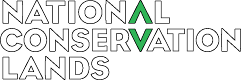 Bureau of Land ManagementU.S. Department of AgricultureForest ServiceExecutive Summary ………………………………….……………...……………...……………......…..7Section 1:  INTRODUCTION ……………………….………………………………………………….......11Establishment of the NLCS ………………………………………..……………………………….....…12Section 2:  LEGISLATIVE AND ADMINISTRATIVE DIRECTION ……….…..………………….......12Monument management plan ……………………………………...……………………..................……18Section 3:  SCIENTIFIC MISSION ……………………….…………………..………………………..….20NLCS/National Conservation Lands science goals and objectives ………………..…................…..…...20Definition of science ……………………………....……………………………………………...…..….21Scientific mission of the Monument ……………………………………....……………………...…..….21Section 4:  SCIENTIFIC BACKGROUND ….………………………………..…..….………………..…..22Current scientific baseline of the Monument …………………………………..………...................……22Monument objects and values ………………………………………………………………………..…..23Section 5:  MANAGEMENT DECISIONS AND SCIENCE NEEDS …….…………..…..……..……….26Science needs …………………………………………………………………………………….....……28Section 6:  MEETING SCIENCE NEEDS …………………………………….…….………………..……28Science plan preparation …………………………………...…..……………………..………….....……29Science plan priorities ………………………………………...……..…………………………….....….. 30Selected species vulnerability assessments ……………………………………………..…………….….30Selected species habitat suitability models …………………………………………………………..…..36Section 7:  SCIENCE PROTOCOLS ……………………………………………..………………….…….40Authorization and tracking ………………………………………………..……………………………..40Section 8:  INTEGRATING SCIENCE INTO MANAGAEMENT …………………...…………....…....41Section 9:  ORGANIZATION AND COMMUNICATION OF COMPLETED SCIENCE …………....41Internal communications ………………………………..………………………………………….…….41Collaboration and partners ……………………………………………………………………..………...42Section 10:  LITERATURE CITED ……………………………………………………………………......43Legislative and administrative direction resources ………………………………………..……………..45TABLESTable 1: Species selected for vulnerability assessments and habitat suitability models ………………....24Table 2: Potential new transect locations and associated jurisdictional associations …..…………....…..27Table 3: VA score summary ranked from greatest risk to least risk due to climate change ……………..32Table 4: Summary vulnerability assessment scores for the 10 species of selected plants …………....….33Table 5: Summary vulnerability assessment scores for the 10 species of selected vertebrates ……….... 35Table 6: Summary statistics for the 24 habitat suitability models constructed for selected species occurring within the Monument ………………...…………….………………………………….….38APPENDICESAppendix A: Unit LegislationSanta Rosa and San Jacinto Mountains National Monument Act of 2000 ……….…..……........…A-1Omnibus Public Land Management Act of 2009 …………………..………………...……………..A-10Appendix B: Vulnerability Assessment Questionnaire ……………………………………..…..……B-1Appendix C: Vulnerability Assessments: Questionnaire ResultsVERTEBRATESCoast horned lizard (Phrynosoma blainvillii)………………...…………………………..……..C-1Banded rock lizard (Petrosaurus mearnsi) ………………………………………...…………...C-6Desert spiny lizard (Sceloporus magister) ……………………………………………...………C-11Southern sagebrush lizard (Sceloporus vandenburgianus) ……………………………………. C-17Mojave desert tortoise (Gopherus agassizii) ……………………………………………...……C-23Peninsular bighorn sheep (Ovis canadensis nelsoni) ……………………………………….…..C-30Gray vireo (Vireo vicinior) ………………………………………………………..……………C-36Pinyon jay (Gymnorhinus cyanocephalus) ……………………………………………………..C-43White-headed woodpecker (Picoides albolarvatus) ……………………………………………C-48Ladder-backed woodpecker (Picoides scalaris) ………………………………………………..C-56VEGETATIONRed shank (Adenostoma sparsifolium) …………………………………...…………………….C-61Desert agave (Agave deserti) …………………………………………………..……………….C-68Bigberry manzanita (Arctostaphylos glauca) ………………………………..………………...C-74Acton encelia (Encelia actoni) …………………………………………………..……………..C-79California juniper (Juniperus californica) ………………………………………..……………C-85Jeffrey pine (Pinus jeffreyi) ……………………………………………………….…………...C-90Single-leaf pinyon pine (Pinus monophylla) ……………………………………..……………C-98California fan palm (Washingtonia filifera) …………………………………….…………….C-104Catclaw acacia (Senegalia greggii) …………………………………………….……………..C-109Fountain grass (Pennisetum setaceum) ……………………………………….……………….C-116Appendix D: Habitat Suitability ModelsREPTILESCoast horned lizard (Phrynosoma blainvillii) …………………………………………………..D-1Desert horned lizard (Phrynosoma platyrhinos) ………………………………………….…….D-2Banded rock lizard (Petrosaurus mearnsi) ……………………………………………………..D-3Chuckwalla (Sauromalus ater) ……………………………………………………………...….D-4Granite spiny lizard (Sceloporus orcuttii) …………………………………………………...…D-5Western fence lizard (Sceloporus occidentalis) ………………………………………………..D-6Desert spiny lizard (Sceloporus magister) ………………………………………………...……D-7Southern sagebrush lizard (Sceloporus vandenburgianus) …………………………………….D-8Desert night lizard species complex (Xantusia spp.) …………………………………...………D-9Mojave desert tortoise (Gopherus agassizii) …………………………………………...………D-10PERENNIAL/WOODY VEGETATIONCreosote bush (Larrea tridentate) ……………………………………………………..……….D-11Jojoba (Simmondsia chinensis) ………………………………………………………...……….D-12Muller’s oak (Quercus cornelius-mulleri) ………………………………………….…..………D-13California juniper (Juniperus californica) …………………………………………………...…D-14California barrel cactus (Ferocactus cylindraceus) …………………………………………….D-15Single-leaf pinyon pine (Pinus monophylla) ……………………………………………...……D-16Ocotillo (Fouquieria splendens) …………………………………………………………..……D-17Desert agave (Agave deserti) ……………………………………………………………..…….D-18Red shank (Adenostoma sparsifolium) …………………………………………………...…….D-19Jeffrey pine (Pinus jeffreyi) ……………………………………………………………...……..D-20Catclaw acacia (Senegalia greggii) …………………………………………………..………..D-21White bursage (Ambrosia dumosa) …………………………………………………...………..D-22Acton encelia (Encelia actoni) ………………………………………………………...……….D-23Brittlebush (Encelia farinosa) …………………………………………………..……………..D-24Appendix E: Research Questions …………………………………………………………...…………E-1Appendix F: Native American Uses of Selected Perennial Plants of the Monument ………………F-1Elevation RangeSpeciesCultural Importance2Geographic Rangelow elevationLarrea tridentata(Creosote bush)xbroadlow elevationFouquieria splendens(Ocotillo)xbroadlow elevationSimmondsia chinensis(Jojoba)xbroadlow elevationEncelia farinosa(Brittlebush)xbroadlow elevationAmbrosia dumosa(White bursage)broadlow elevationSauromalus ater(Chuckwalla)xbroadlow elevationPhrynosoma platyrhinos(Desert horned lizard)broadlow-mid elevationWashingtonia filifera(California fan palm, Desert fan palm)xmoderatelow-mid elevationFerocactus cylindraceus(California barrel cactus)xbroadlow-mid elevationAgave deserti(Desert agave)xmoderatelow-mid elevationSenegalia greggii(Catclaw acacia)xbroadlow-mid elevationPennisetum setaceum(Fountain grass)non-nativelow-mid elevationSceloporus magister(Desert spiny lizard)broadlow-mid elevationSceloporus orcuttii(Granite spiny lizard)moderatelow-mid elevationOvis canadensis nelsoni(Peninsular bighorn sheep)xmoderatelow-mid elevationPetrosaurus mearnsi(Banded rock lizard)moderatelow-mid elevationGopherus agassizii(Mojave desert tortoise)xmoderatelow-mid elevationXantusia spp.(Desert night lizard species complex)narrowmid elevationAdenostoma sparsifolium(Red shank)xmoderatemid elevationPinus monophylla(Single-leaf pinyon pine)xbroadmid elevationJuniperus californica(California juniper)xmoderatemid elevationQuercus cornelius-mulleri(Muller’s oak)xmoderatemid elevationArctostaphylos glauca(Bigberry manzanita)xmoderatemid elevationEncelia actoni(Acton encelia)moderatemid elevationSceloporus occidentalis(Western fence lizard)broadmid elevationPhrynosoma blainvillii(Coast horned lizard)broadmid elevationGymnorhinus cyanocephalus(Pinyon jay)broadmid elevationVireo vicinior(Gray vireo)broadhigh elevationPinus jeffreyi(Jeffrey pine)xbroadhigh elevationSceloporus vandenburgianus(Southern sagebrush lizard)narrowhigh elevationPicoides albolarvatus(White-headed woodpecker)broadhigh elevationPicoides scalaris(Ladder-backed woodpecker)broadPotential Transect LocationJurisdictional AssociationNorth Lykken TrailPalm SpringsSouth Lykken TrailPalm SpringsShannon-Garstin-Henderson TrailsPalm SpringsDunn RoadCathedral CityHopalong Cassidy TrailPalm DesertArt Smith TrailPalm DesertCarrizo Canyon TrailPalm DesertRandall Henderson TrailPalm DesertEisenhower Peak TrailIndian WellsBear Creek Oasis TrailLa QuintaBoo Hoff TrailLa QuintaLa Quinta Cove to Lake Cahuilla TrailLa QuintaLong Valley and Round Valley Loop TrailsPalm Springs Aerial TramwayPalm Canyon, Pacific Crest, Cedar Spring, and Live Oak Canyon Trails; Dunn RoadPinyon Flats and Garner ValleyDeer Springs TrailIdyllwildSpeciesScorePinus monophylla (Single-leaf pinyon pine)15Ovis canadensis nelsoni (Peninsular bighorn sheep)12Gopherus agassizii (Mojave desert tortoise)11Adenostoma sparsifolium (Red shark)11Phrynosoma blainvillii (Coast horned lizard)10Arctostaphylos glauca (Bigberry manzanita)10Juniperus californica (California juniper)10Pinus jeffreyi (Jeffrey pine)10Petrosaurus mearnsi (Banded rock lizard)8Gymnorhinus cyanocephalus (Pinyon jay)7Vireo vicinior (Gray vireo)7Sceloporus vandenburgianus (Southern sagebrush lizard)7Washingtonia filifera (California fan palm, Desert fan palm)7Picoides albolarvatus (White-headed woodpecker)6Agave deserti (Desert agave)6Senegalia greggii (Catclaw acacia)6Encelia actoni (Acton encelia)6Picoides scalaris (Ladder-backed woodpecker)5Sceloperus magister (Desert spiny lizard)4Pennisetum setaceum (Fountain grass)-7Desert agaveCatclaw acaciaRed shankBigberry manzanitaActon enceliaCalifornia juniperFountain grassJeffrey pineSingle-leaf pinyon pineCalifornia fan palmHabitatH1:  area and distribution011111-1111H2:  habitat specialization011100-1111H3:  habitat quality111110-1110H4:  ability to colonize new areas1-110-10-1000Physiology and PhenologyPS1:  physiological thresholds0001110010PS2:  exposure to weather-related disturbance111111-1110PS3:  limitations to daily activity period0000010010PS4:  survival during resource fluctuation0-110-1-1-1-110PS5:  mismatch potential: cues1-11011-1111PS6:  mismatch potential: event timing-111010010-1PS7:  resilience to timing mismatch-1-11101-1110Biotic InteractionsB1:  predators/parasites/insect herbivores0100000111B2:  symbionts1110111010B3:  disease0001000010B4:  competitors/invasive species000101-1011Conservation FactorsC1:  conservation status0000000000C2:  keystone species status1100000100C3:  anthropogenic constraints0000010000C4:  ecosystem function0111111111C5:  interest of Monument visitors1000000001Cultural FactorsCU1:  significant cultural resource1101010111TOTALTotal (based on current information)661110610-710157Potential (adjusted) score1121014171316-4131916Pinyon jayWihite-headed woodpeckerLadder-backed woodpeckerGray vireoBanded rock lizardCoast horned lizardSouthern sagebrush lizardMojave desert tortoiseDesert spiny lizardPeninsular bighorn sheepHabitatH1:  area and distribution1111111111H2:  habitat specialization1101111001H3:  habitat quality1111010111H4:  ability to colonize new areas-1-1-1-111000-1Physiology and PhenologyPS1:  physiological thresholds10-10011100PS2:  exposure to weather-related disturbance1111111111PS3:  limitations to daily activity period0000111100PS4:  survival during resource fluctuation-1-111111101PS5:  mismatch potential: cues-1111111101PS6:  mismatch potential: event timing10-10011101PS7:  resilience to timing mismatch-111-11-1-1-1-11Biotic InteractionsB1:  predators/parasites/insect herbivores1001000000B2:  symbionts1000000000B3:  disease0000000001B4:  competitors/invasive species0001000000Conservation FactorsC1:  conservation status0000000101C2:  keystone species status1110000000C3:  anthropogenic constraints0001000111C4:  ecosystem function1000000000C5:  interest of Monument visitors1110010111Cultural FactorsCU1:  significant cultural resource0000000101TOTALTotal (based on current information)7657810711412Potential (adjusted) score19151214131512161016current elevation (m)3C+ modeled elevation (m)current modeled habitat extent (ha)3C+ modeled habitat extent (ha)% changeclimate refugia extent (ha)refugia as a % of 3C+ extentReptilesBanded rock lizard595 ± 175980 ± 182173831402919%324524%Chuckwalla530 ± 267894 ± 26321360011181648%5941553%Granite spiny lizard1082 ± 3401340 ± 311569593597039%2791278%Western fence lizard1260 ± 2971681 ± 3531508676280458%4386070%Southern sagebrush lizard2187 ± 2462511 ± 20518993820657%462056%Desert spiny lizard726 ± 3151086 ± 2952432409978259%8358984%Yucca night lizard (spp complex)993 ± 2121195 ± 1631560518610045%4559053%Coast horned lizard1188 ± 2461515 ± 1841065053861864%835922%Desert horned lizard367 ± 258646 ± 20142547024415043%19273879%Mojave desert tortoise601 ± 212876 ± 2182080895409574%403640PlantsDesert agave731 ± 2591015 ± 25010822763329%414054%Ocotillo521 ± 173930 ± 179988596327736%1273020%Single-leaf pinyon pine1335 ± 1771459 ± 27221449918557%2693%California barrel cactus595 ± 193924 ± 207337802019840%600730%White bursage581 ± 289918 ± 26932765516487750%8657952%Brittlebush451 ± 281703 ± 20333520714089158%8585761%Acton encelia1076 ± 2281271 ± 183655453082253%18696%Creosote bush486 ± 354654 ± 28747565826676544%23763889%Muller’s oak1331 ± 1961480 ± 193744741591279%627339%Jojoba881 ± 1941055 ± 1651061036739237%2202533%California juniper1167 ± 1901350 ± 144713293899045%1160230%Red shank (ribbonwood)1389 ± 1941779 ± 19531240710577%203128%Jeffrey pine2050 ± 3662417 ± 29315429617260%255341%Catclaw acacia650 ± 225934 ± 2651473169366537%6148266%